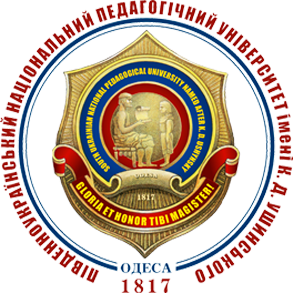 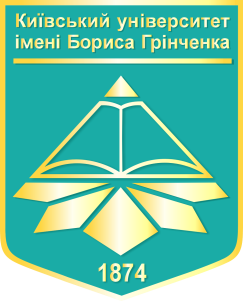 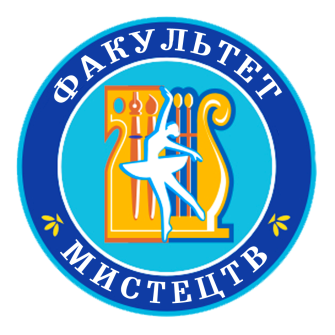 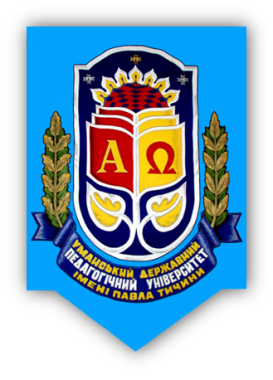 МІНІСТЕРСТВО ОСВІТИ І НАУКИ УКРАЇНИУМАНСЬКИЙ ДЕРЖАВНИЙ ПЕДАГОГІЧНИЙ УНІВЕРСИТЕТІМЕНІ ПАВЛА ТИЧИНИРАДА МОЛОДИХ НАУКОВЦІВ ТА МОЛОДИХ ДОСЛІДНИКІВФАКУЛЬТЕТУ МИСТЕЦТВРЕГІОНАЛЬНИЙ НАУКОВО-ТВОРЧИЙ ЦЕНТР ХУДОЖНЬОЇ ОСВІТИ І МАЙСТЕРНОСТІСТУДЕНТСЬКЕ НАУКОВЕ ТОВАРИСТВО ФАКУЛЬТЕТУ МИСТЕЦТВКИЇВСЬКИЙ УНІВЕРСИТЕТ ІМЕНІ БОРИСА ГРІНЧЕНКАІНСТИТУТ МИСТЕЦТВДЗ «ПІВДЕННОУКРАЇНСЬКИЙ НАЦІОНАЛЬНИЙ ПЕДАГОГІЧНИЙ УНІВЕРСИТЕТ ІМЕНІ К. Д. УШИНСЬКОГО»Шановні студенти!ЗАПРОШУЄМОВас взяти участь у роботіІХ Всеукраїнської студентської наукової конференції«Мистецька освіта у контексті євроінтеграційних процесів»,яка відбудеться 12 травня 2022 рокуна базі факультету мистецтв Уманського державного педагогічного університету імені Павла ТичиниРобота конференції планується за такими напрямами:1. Музичне мистецтво. 2. Образотворче мистецтво. 3. Декоративно-прикладне мистецтво. 4. Мистецтво дизайну. 5. Хореографічне мистецтво. 6. Педагогічний дискурс у контексті мистецької освіти.Робоча мова конференції: українська.ФОРМА ПРОВЕДЕННЯ: ДИСТАНЦІЙНАВідкриття конференції – 12 травня 2021 року об 11:00.Регламент: –	доповіді на пленарному засіданні – до 20 хв.;–	доповіді на секційних засіданнях – до 10 хв.;–	повідомлення – до 5 хв.Тези доповідей будуть розміщені у збірнику матеріалів конференції «Мистецька освіта у контексті євроінтеграційних процесів».Умови участі в конференції:Для участі у конференції необхідно до 05 травня 2022 року подати до оргкомітету такі матеріали:заявку (зразок додається); текст тез доповіді в електронному варіанті; Порядок розміщення матеріалу:прізвище, ім’я автора;навчальний заклад;відомості про наукового керівника (ПІБ, вчений ступінь, вчене звання, посада і місце роботи);назва статті;анотація (представляється українською мовою (400–500 друкованих знаків з пробілами));ключові слова українською мовою (8–10 понять).посилання на використані джерела, які оформлюються у квадратних дужках, де через кому вказується номер джерела та сторінка цитування у даному виданні (зразок [1, с. 56]). Література має оформлятися за алфавітом.скановану копію квитанції про оплату;якісне портретне фото учасника конференції. Матеріали конференції будуть опубліковані у збірнику студентських наукових робіт.Електронний варіант тез доповіді та заявки просимо надсилати електронним листом на адресу: kovalenkonext.as@gmail.com Вимоги до оформлення тез:Обсяг публікації – від 3-х повних сторінок, шрифт Times New Roman, кегль 16; міжрядковий інтервал 1,0; абзацний відступ – 1,25 см; всі поля – 2,0 см; редактор Word. Сторінки не нумеруються. У тексті слід використовувати символи за зразком: лапки типу «…», дефіс (-), тире (–), апостроф (’). Малюнки, виконані векторною графікою, мають бути вміщені одним об’єктом або згруповані і обов’язково підписані. Скановані малюнки виконувати з роздільною здатністю не менше 300 dpi та прив’язувати їх до тексту й групувати у відповідному масштабі.Назва файлу повинна відповідати прізвищу, імені, а також назві міста учасника конференції (Коваленко Анатолій_Умань).Список використаних джерел оформлювати в алфавітному порядку згідно з ДСТУ 8302:2015 «Бібліографічне посилання. Загальні положення та правила складання». Зразок оформлення ДОДАЄТЬСЯ.За достовірність фактів, цитат, імен, назв та інших відомостей відповідають автори та їхні наукові керівники.Зразок оформлення тез:Дмитро Волошин,Уманський державний педагогічнийуніверситет імені Павла ТичиниНауковий керівник:кандидат педагогічних наук,доцент кафедриінструментального виконавстваА. С. КоваленкоДЕЯКІ ОСОБЛИВОСТІ ГІТАРНОЇ МУЗИКИХХ СТОЛІТТЯТекст доповіді… Текст доповіді… Текст доповіді… Текст доповіді… Текст доповіді… Текст доповіді…Текст доповіді…Список використаних джерел:Іванніков Т. П. Тенденції розвитку гітарного мистецтва 1970–2010 років: дис. ... канд. мистецтвознавства. Харків, 2012. 255 с.Мошак Є. Г. Традиції гітарної музики в контексті європейської музичної культури другої половини ХХ століття : дис. … канд. мистецтвознавства. Одеса, 2012. 181 с.Більш детальну інформацію про конференцію можна отримати:Тел.: (096)849-26-73, (063)679-14-26 – Коваленко Анатолій Сергійович, доцент кафедри інструментального виконавства, голова Ради молодих науковців та молодих дослідників факультету мистецтв Уманського державного педагогічного університету імені Павла Тичини кандидат педагогічних наук, доцент.E-mail: kovalenkonext.as@gmail.com Чекаємо на Вас!З повагою, оргкомітет.ЗАЯВКА НА УЧАСТЬІХ Всеукраїнської студентської наукової конференції«Мистецька освіта у контексті євроінтеграційних процесів»Форма заявки на участь у конференції:ПрізвищеІм’яПо батьковіЗаклад освіти, містоСпеціальність, курсНомер відділення нової пошти, адресаНомер телефонуE-mail:Відомості про наукового керівника (ПІБ, науковий ступінь, вчене звання, посада, навчальний заклад, структурний підрозділ)СекціяТема доповідіМультимедійна презентація: так/ні